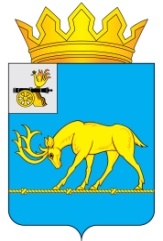 АДМИНИСТРАЦИЯ МУНИЦИПАЛЬНОГО ОБРАЗОВАНИЯ«ТЕМКИНСКИЙ РАЙОН» СМОЛЕНСКОЙ ОБЛАСТИПОСТАНОВЛЕНИЕот  20.07.2022____      № 273                                                                       с. ТемкиноО проведении публичных слушаний по  проекту внесения изменений в Генеральный план и Правила землепользования и застройки Павловского сельского поселения Темкинского района Смоленской областиРуководствуясь статьей 5.1 Градостроительного кодекса Российской Федерации, статьей 28 Федерального закона от 06.10.2003 № 131-ФЗ «Об общих принципах организации местного самоуправления в Российской Федерации», Уставом муниципального образования «Темкинский район» Смоленской области,Администрация  муниципального образования «Темкинский район» Смоленской области  п о с т а н о в л я е т:1. Назначить 23 августа 2022 года  в 14 часов 00 минут на въезде в деревню Курчино Павловского  сельского поселения Темкинского района Смоленской области публичные слушания по  проекту внесения изменения в Генеральный план и Правила землепользования и застройки Павловского сельского поселения Темкинского района Смоленской области.2. Отделу архитектуры, строительства, транспорта и ЖКХ Администрации муниципального образования «Темкинский район» Смоленской области       (Голанцева Е.В) организовать и провести публичные слушания.3. Опубликовать данное постановление в районной газете «Заря» и разместить на официальном сайте Администрации муниципального образования «Темкинский район» Смоленской области в информационно-телекоммуникативной сети «Интернет».4. Контроль за исполнением данного постановления оставляю за собой.Глава муниципального образования «Темкинский район» Смоленской области                                              С.А. Гуляев 